Vous avez terminé un projet avec un réseau de chercheurs de la Grande Région sur un thème d’intérêt transfrontalier ? Le PRIX INTERREGIONAL DE LA SCIENCE est destiné à mettre à l’honneur la coopération scientifique dans la Grande Région. Le Prix est attribué à des réseaux de chercheurs travaillant au moins bilatéralement, de préférence multilatéralement, sur un thème d’intérêt transfrontalier dans le cadre de la Grande Région.1er PRIX : 35 000 €		2ème PRIX : 10 000 € - Mécénat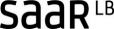 Vous travaillez pour un institut de recherche en Grande Région et souhaitez diffuser des informations relatives à votre projet en cours et scientifiquement validé ?Le SOUTIEN INTERREGIONAL A LA RECHERCHE vous offre des financements complémentaires pour des actions de dissémination visant l’espace transfrontalier.Les demandes éligibles sont des actions de dissémination de projets ou résultats de projets de recherche, en cours de réalisation au moment de la demande, financés par des tiers et auxquels participent des instituts de recherche de la Grande Région. Il doit s’agir d’actions complémentaires qui ne sont pas prévues dans le cadre du projet initial.La subvention octroyée s’élève à maximum 5 000 € par candidature. S’il s’agit d’une action commune de deux ou plusieurs partenaires scientifiques émanant de différents versants de la Grande Région et prévoyant la mise en œuvre d’actions de dissémination sur différents versants, le montant du financement peut atteindre maximum 10 000 €.+++++++++++++++++++++++++++++++++++++++++++++++++++++++++++++++++++++++++++Les candidats intéressés sont invités à télécharger les modalités de participation 2020 pour connaître plus les deux dispositifs. Clôture de l’appel à candidatures : 15 juillet 2020  /     Annonce des résultats:	 25 novembre 2020 Plus d’infos sur SITE INTERNET3. Modalités de candidatureSie haben mit einem großregionalen Forschungsnetzwerk an einem abgeschlossenen Projekt mit einem grenzüberschreitenden Interesse gearbeitet?Mit dem INTERREGIONALEN WISSENSCHAFTSPREIS sollen solche wissenschaftlichen Kooperationen in der Großregion geehrt werden.  Der Preis wird an Forschungsnetze verliehen, welche mindestens bilateral, vorzugsweise jedoch multilateral an einem Thema arbeiten, welches im Rahmen der Großregion von grenzüberschreitendem Interesse ist.  1. PREIS: 35 000 €                 2. PREIS: 10 000 € - Stifterpreis derSie arbeiten für eine Forschungseinrichtung in der Großregion und wollen Ergebnisse Ihres noch laufenden, wissenschaftlich evaluierten Forschungsprojekts in der Großregion verbreiten? Die INTERREGIONALE FORSCHUNGSFÖRDERUNG stellt Ihnen zusätzliche Mittel zur Kommunikation über Ihr Forschungsprojekt im grenzüberschreitenden Raum bereit.Förderberechtigt sind Aktionen zur Bekanntmachung von drittmittelgeförderten Forschungsprojekten und deren Ergebnisse mit - zum Zeitpunkt der Antragsstellung - noch laufender Finanzierung, an denen Forschungseinrichtungen in der Großregion beteiligt sind. Dabei muss es sich um zusätzliche Aktionen handeln, die im ursprünglichen Projekt nicht vorhergesehen sind.Die gewährte Förderung beträgt maximal 5 000 € pro Antrag. Sollte ein Antrag gemeinsame Aktionen zur Wissensverbreitung von zwei oder mehr aus unterschiedlichen Teilregionen der Großregion stammenden Forschungspartnern in mehreren Teilregionen der Großregion vorsehen, kann die Förderung bis zu 10 000 € betragen.+++++++++++++++++++++++++++++++++++++++++++++++++++++++++++++++++++++++++++Die Kandidaten sind gebeten, sich mit den auf der Internetseite bereitgestellten Durchführungsbestimmungen 2020 vertraut zu machen.Ende der Bewerbungsfrist:        15. Juli 2020   / 		Preisverleihung:      25. November 2020 Plus d’infos sur SITE INTERNET3. Modalités de candidature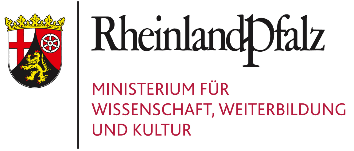 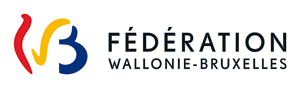 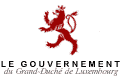 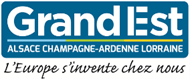 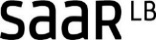 PRIX INTERREGIONAL DE LA SCIENCE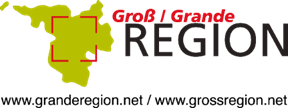 SOUTIEN INTERREGIONAL A LA RECHERCHEContact francophoneAchim MAYER Conseil Régional GRAND ESTDirection de la Compétitivité et de la Connaissance (DCC)Tél. : +33(0)3 87 33 62 14  – Sec. : +33(0)3 87 33 60 15E-Mail : achim.mayer@grandest.frContact germanophoneSandra GREINER-ODINMAStaatskanzlei des SaarlandesReferat WT/1 Tel. +49 (0)681 501-1839	Fax +49 (0)681 501-7291E-Mail: s.greiner-odinma@staatskanzlei.saarland.de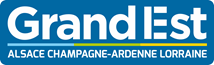 INTERREGIONALER WISSENSCHAFTS-PREISINTERREGIONALE FORSCHUNGS-FÖRDERUNGContact francophoneAchim MAYER Conseil Régional GRAND ESTDirection de la Compétitivité et de la Connaissance (DCC)Tél. : +33(0)3 87 33 62 14  – Sec. : +33(0)3 87 33 60 15E-Mail : achim.mayer@grandest.frContact germanophoneSandra GREINER-ODINMAStaatskanzlei des SaarlandesReferat WT/1 Tel. +49 (0)681 501-1839	Fax +49 (0)681 501-7291E-Mail: s.greiner-odinma@staatskanzlei.saarland.de